ΘΕΜΑ: «Τοποθέτηση αναπληρωτών εκπαιδευτικών ΠΕ07  - ΠΕ08 – ΠΕ11»Σας γνωρίζουμε ότι με την αρ. 20/22-09-2020 Πράξη της Δ/ντριας Α/θμιας Εκπ/σης Φθιώτιδας τοποθετούνται οι αναπληρωτές εκπ/κοί  ΠΕ07 – ΠΕ08 – ΠΕ11 ως εξής.                                                                           Η Δ/ΝΤΡΙΑ Π.Ε. ΦΘΙΩΤΙΔΑΣ                                                                              ΧΟΥΛΙΑΡΑ – ΣΙΔΕΡΑ ΠΑΝΑΓΙΩΤΑ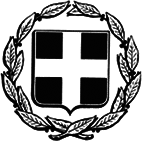 ΕΛΛΗΝΙΚΗ ΔΗΜΟΚΡΑΤΙΑΥΠΟΥΡΓΕΙΟ ΠΑΙΔΕΙΑΣ ΚΑΙ ΘΡΗΣΚΕΥΜΑΤΩΝΠΕΡΙΦΕΡΕΙΑΚΗ ΔΙΕΥΘΥΝΣΗΑ/ΘΜΙΑΣ ΚΑΙ Β/ΘΜΙΑΣ ΕΚΠΑΙΔΕΥΣΗΣΣΤΕΡΕΑΣ ΕΛΛΑΔΑΣΔΙΕΥΘΥΝΣΗ Α/ΘΜΙΑΣ ΕΚΠ/ΣΗΣ ΦΘ/ΔΑΣΠΥΣΠΕ ΦΘΙΩΤΙΔΑΣTαχ. Δ/νση:	Θερμοπυλών 60Τ.Κ. – Πόλη:	35132-ΛαμίαΤηλ :     2231352717E-mail:dipefth@sch.grE-mail:pyspefth@sch.gr Λαμία, 22-09-2020Αρ. Πρωτ.: Φ.11.2/3857Α Ν Α Κ Ο Ι Ν Ω Σ ΗΤΟΠΟΘΕΤΗΣΗ ΠΕ07ΤΟΠΟΘΕΤΗΣΗ ΠΕ07ΤΟΠΟΘΕΤΗΣΗ ΠΕ07ΤΟΠΟΘΕΤΗΣΗ ΠΕ07ΣΧΟΛΙΚΗ ΜΟΝΑΔΑΩΡΕΣΗΜΕΡΕΣΟΝΟΜΑΤΕΠΩΝΥΜΟ 1ο Δ.Σ.ΑΤΑΛΑΝΤΗΣ41ΠΑΤΡΙΚΑΛΑ ΚΩΝΣΤΑΝΤΙΑ2ο Δ.Σ.ΑΤΑΛΑΝΤΗΣ61ΠΑΤΡΙΚΑΛΑ ΚΩΝΣΤΑΝΤΙΑΔ.Σ.ΜΑΡΤΙΝΟΥ21ΠΑΤΡΙΚΑΛΑ ΚΩΝΣΤΑΝΤΙΑΔ.Σ.ΛΑΡΥΜΝΑΣ21ΠΑΤΡΙΚΑΛΑ ΚΩΝΣΤΑΝΤΙΑΤΟΠΟΘΕΤΗΣΗ ΠΕ08ΤΟΠΟΘΕΤΗΣΗ ΠΕ08ΤΟΠΟΘΕΤΗΣΗ ΠΕ08ΤΟΠΟΘΕΤΗΣΗ ΠΕ08ΣΧΟΛΙΚΗ ΜΟΝΑΔΑΩΡΕΣΗΜΕΡΕΣΟΝΟΜΑΤΕΠΩΝΥΜΟ 21ο Δ.Σ.ΛΑΜΙΑΣ123ΒΛΑΧΟΓΙΑΝΝΗ ΣΟΦΙΑ 1ο Δ.Σ.ΣΠΕΡΧΕΙΑΔΑΣ61ΒΛΑΧΟΓΙΑΝΝΗ ΣΟΦΙΑ 2ο Δ.Σ.ΣΠΕΡΧΕΙΑΔΑΣ61ΒΛΑΧΟΓΙΑΝΝΗ ΣΟΦΙΑ ΤΟΠΟΘΕΤΗΣΗ ΠΕ11ΤΟΠΟΘΕΤΗΣΗ ΠΕ11ΤΟΠΟΘΕΤΗΣΗ ΠΕ11ΤΟΠΟΘΕΤΗΣΗ ΠΕ11ΣΧΟΛΙΚΗ ΜΟΝΑΔΑΩΡΕΣΗΜΕΡΕΣΟΝΟΜΑΤΕΠΩΝΥΜΟ 2ο Δ.Σ.ΜΑΛΕΣΙΝΑΣ112ΧΟΥΣΙΑΝΙΤΟΥ ΣΤΑΥΡΟΥΛΑ Δ.Σ.ΤΡΑΓΑΝΑΣ113ΧΟΥΣΙΑΝΙΤΟΥ ΣΤΑΥΡΟΥΛΑ 